$195,000.00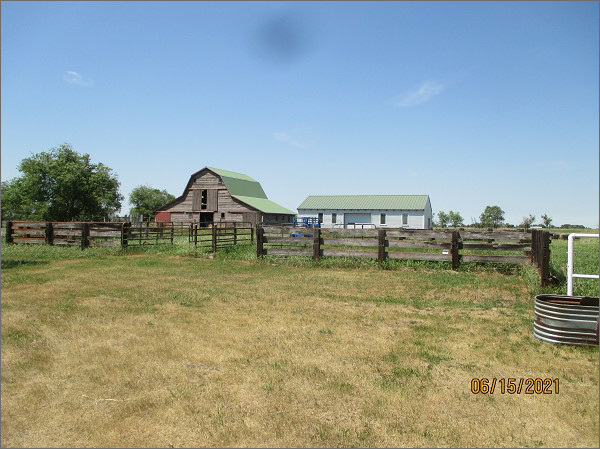 FN BANK OF GORDON – HAGEMANW. 1090’ OF S. 800’ IN SW4 27-121-74RECORD #129                                    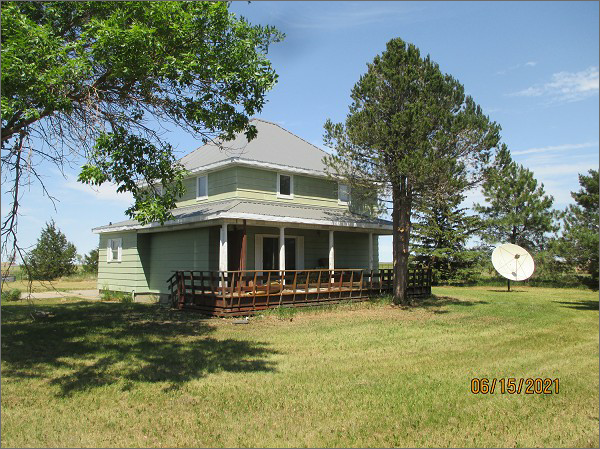 LOT SIZE 20.02 ACRES, SINGLE FAMILY – 2 STORY, AVERAGE QUALITY- FAIR CONDITIONBUILT IN 1910, GROUND FLOOR 1336 SQ FT, TOTAL LIVING 2488 SQ FT, 3 BEDROOMS2 BATHS, BASEMENT 1152 SQ FT FINISHED LIVING, ROOFED PORCH 260 SQ FTWOOD DECK 228 SQ FT,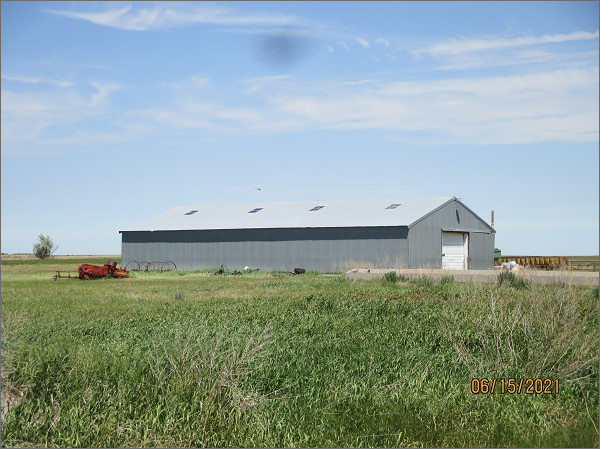 POLE BARN 40’ X 80’, BARN 60’ X 40’, DET. GARAGE 22’ X 28’, SHED 20’ X 36’SOLD ON 9/3/2020 FOR $195,000ASSESSED IN 2021 AT $81,706ASSESSED IN 2015 AT $164,888                                                                                                              RECORD #129